Trieda: 4. B                                                          Meno žiaka:____________________________________Vypracovala: Mgr. Alena BačováVlastiveda – Bardejov s okolímMesto Bardejov je okresné mesto v Prešovskom kraji. Patrí do regiónu Šariš. Bardejov  s okolím leží na severovýchode Slovenska v Ondavskej vrchovine. Vrchovina je súčasťou rozsiahlejšieho pohoria Nízke Beskydy, ktoré sa rozprestiera aj na území Poľska. Oblasťou preteká rieka Topľa. V Bardejove je starobylé námestie s radnicou, ktoré je zapísané do zoznamu UNESCO. Neďaleko Bardejova sa nachádzajú Bardejovské kúpele. Liečebný pobyt v kúpeľoch v minulosti absolvoval cár Alexander l alebo cár Jozef ll. V Bardejovských kúpeľoch sa nachádza skanzen ľudovej architektúry. Ďalším významným mestom je Svidník. Počas 2. Svetovej vojny sa v tejto oblasti viedli boje, ktoré si vyžiadali veľa obetí. Vojnové udalosti pripomína pamätník na Dukle. Pýchou oblasti sú drevené kostolíky. Bardejovské zvony Ján a Urban pochádzajú z polovice 15. Storočia. Menší zvon Ján má hmotnosť 2 200kg, výšku 120cm a priemer 140cm. Väčší Urban má hmotnosť 4000 kg, výšku 135 cm a priemer 162 cm.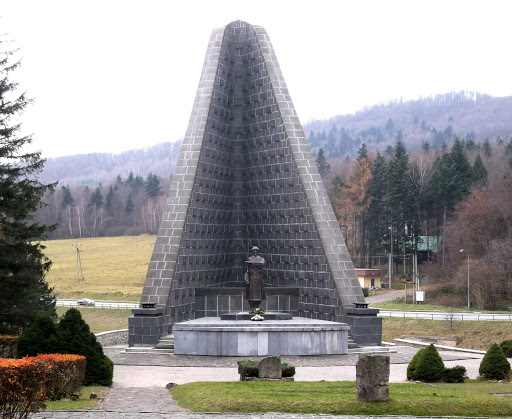 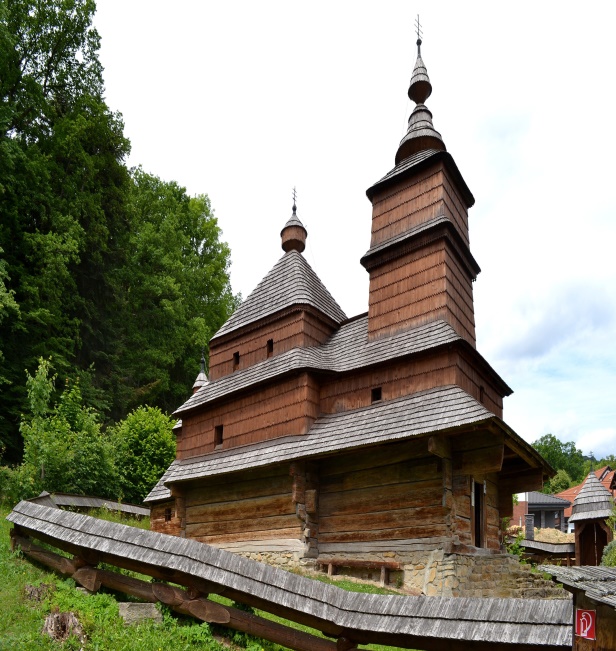                       pamätník na Dukle                                    skanzen v Bardejovských kúpeľochÚlohy:1.Označ správnu odpoveď. Mesto Bardejov sa nachádza:a) na západnom Slovensku     b) na strednom Slovensku     c) na východnom Slovensku2. Mesto Bardejov patrí do regiónu nazývaného:a) Zemplín             b) Šariš             c) Orava             d) Spiš3. Označ správnu odpoveď. Mesto Bardejov:a) je okresné mesto       b) nie je okresné mesto4. Napíš názov vrchoviny, ktorá sa nachádza pri Bardejove.  ________________________________________________________5. Napíš názov rieky, ktorá preteká touto oblasťou.  ________________________________6. Označ správnu odpoveď. Starobylé námestie s radnicou v Bardejove:a) je zapísané do zoznamu UNESCO       b) nie je zapísané do zoznamu UNESCO7. Ako sa volajú kúpele neďaleko Bardejova? ______________________________________8. Kde sa nachádza pamätník 2. svetovej vojny? ___________________________________9. Označ správnu odpoveď. V Bardejovských kúpeľocha) nie je skanzen ľudovej architektúry     a) je skanzen ľudovej architektúry10. Zvony v Bardejove sa volajú:a) Peter a Pavol      b) Cyril a Ján    c) Ján a Urban      d) Cyril a Metod11. Ako sa volá ďalšie mesto blízko Bardejova?     __________________________________12. Usporiadaj poprehadzované písmená a napíš názvy miest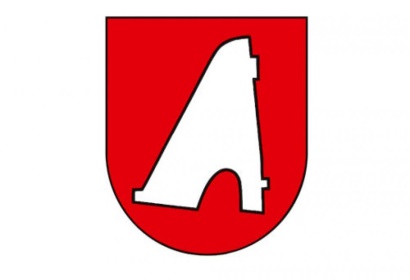 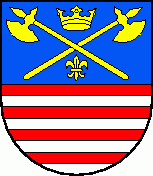 KÍNSVID  ______________________            JOVDEARB _____________________________